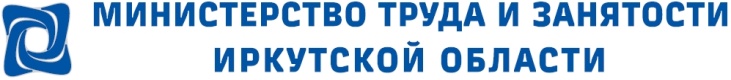 Информация о положении на  рынке труда города Братска и Братского района за январь  2021 годаВ  январе 2021 года в ОГКУ ЦЗН города Братска за содействием в поиске подходящей работы обратилось  - 406 человек (в том числе граждане Братского района – 98 чел.), что на 200 человек меньше по сравнению с аналогичным периодом 2020 года (606 чел., в том числе граждане Братского района – 124 чел.), из них 398 человек (в том числе граждане Братского района – 97 чел.) незанятых трудовой деятельностью граждан, что на 199 человек меньше по сравнению с аналогичным периодом 2020 года (597 чел. в том числе граждане Братского района – 124 чел.).В течение января 2021 года при содействии центра занятости города Братска трудоустроилось – 156 человек (в том числе граждане Братского района – 38 чел.), что на 199 человек меньше по сравнению с аналогичным периодом 2020 года (355 чел., в том числе граждане Братского района – 59 чел.). Из них незанятых трудовой деятельностью – 156 человек (в том числе граждане Братского района – 38 чел.), что на 195 человек меньше по сравнению с аналогичным периодом 2020 года (351 чел. в том числе граждане Братского района – 59 чел.).В течение января 2021 года статус безработного получили 204 человека, в том числе граждане Братского района 50 чел., что на 11 человек больше по сравнению с аналогичным периодом 2020 года (193 чел., в том числе граждане Братского района – 58 чел.).По состоянию на 01.02.2021 численность граждан, состоящих на регистрационном учете в целях поиска подходящей работы, составила 3680 человек, в том числе граждане Братского района 809 чел., что на 1769 чел. больше по сравнению с аналогичным периодом 2020 года (1911 чел., в том числе граждане Братского района – 513 чел.).Уровень регистрируемой безработицы по состоянию на 01.02.2021 составил 2,4% или 3386 человек, в том числе граждане Братского района 752 чел. (за аналогичный период 2020 года 0,7% или 1065 человек, в том числе граждане Братского района – 435 чел.).	Заявленная работодателями потребность в работниках в январе 2021 года  составила - 2363 вакансий (в том числе: город Братск – 685, Братский район – 98, вакансии за пределами города Братска и Братского района – 1580). Потребность работодателей на 01.02.2021 составила 3678:в том числе по территориальности: город Братск – 1687;Братский район – 251; вакансии за пределами города Братска и Братского района – 1740.Потребность работодателей по видам экономической деятельности: Из 3678 вакантных рабочих мест потребность предприятий города:2315 (63,0%) вакансий  - в квалифицированных специалистах рабочих профессий (специальностей);1046 (28,4%)  вакансии - в специалистах, ИТР и  служащих; 317 (8,6%) вакансий - неквалифицированные виды труда.Большую часть в структуре вакансий составляют квалифицированные специалисты рабочих профессий (специальностей) (с указанием заработной платы): водители автомобиля (от 17909 до 115000 рублей); машинисты (крана, бульдозера, экскаватора и др.) (от 22500 до 90000 рублей);повара (от 17909 до 102000 рублей);слесари, электрогазосварщики,  электромонтеры, электромонтажники по силовым сетям и электрооборудованию, монтажники, облицовщики-плиточники, бетонщики, отделочники железобетонных изделий (от 17909 до 90000  рублей).Среди ИТР и  служащих наиболее востребованы:врачи различных специализаций (от 20000 до 100000 рублей);фельдшеры (20000 до 80000 рублей);медицинские сестры (от 20000 до 50000 рублей);специалисты различных специализаций (от 17909 до 38900 рублей);инженеры (от 17909 до 98000 рублей);   бухгалтеры (от 19000 до 50000 рублей);учителя, педагоги дополнительного образования (от 17909 до 45000 рублей).Устойчивый спрос существует на неквалифицированных рабочих: грузчиков, уборщиков производственных и служебных помещений, подсобных рабочих, рабочих по благоустройству населенных пунктов, рабочих по комплексному обслуживанию и ремонту зданий - уровень заработной платы от 17909 до 35000 рублей.Коэффициент напряженности на рынке труда на 01.02.2021 в городе Братске и Братском районе составил – 1,0.В адрес  ОГКУ ЦЗН города Братска за январь 2021 года поступили сведения  от 11 предприятий на 72 человека планируемых к высвобождению (за аналогичный период 2020 года поступали списки от 12 предприятий на 165 человек планируемых к высвобождению).Вид экономической деятельностиКоличество вакантных рабочих мест% от общего количества вакантных местстроительство148240,3здравоохранение и предоставление социальных услуг47012,8оптовая и розничная торговля; ремонт автотранспортных средств и мотоциклов1664,5обрабатывающие производства3499,5операции с недвижимым имуществом1032,8образование1714,6профессиональная, научная и техническая деятельность, административная деятельность и сопутствующие дополнительные услуги2717,4транспортировка и хранение1634,4деятельность в области информации и связи200,5обеспечение электрической энергией, газом и паром; кондиционирование воздуха1073,0водоснабжение: водоотведение, организация сбора и утилизации отходов, деятельность по ликвидации загрязнений100,3государственное управление и обеспечение военной безопасности, социальное обеспечение1032,8деятельность гостиниц и предприятий общественного питания1734,7деятельность в области культуры, спорта, организация досуга и развлечений120,3финансовая и страховая деятельность120,3сельское, лесное хозяйство, охота, рыболовство и рыбоводство531,4предоставление прочих видов услуг70,2добыча полезных ископаемых60,2ИТОГО3678100